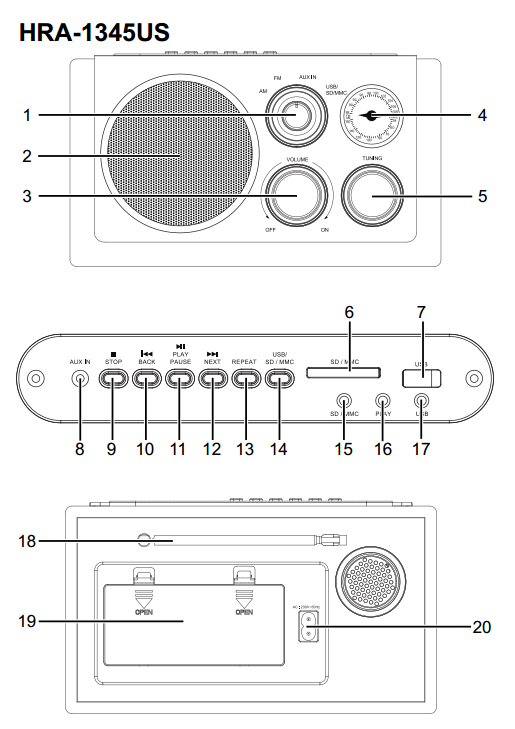 Slovenština: 1.  FUNKCIE PREPÍNAČ2.  REPRODUKTOR3.  REGULÁTOR HLASITOSTI4.  DIAL5.  TUNING KNOP6.  SD VSTUP7.  USB VSTUP8.  ĎALŠÍ VSTUP DO PRÍSTROJA9.  STOP KEY10.  POSUN V PREHRÁVANÍ NASPÄŤ11.  PLAY / PAUSE BUTTON12.  POSUN V PREHRÁVANÍ VPRED13.  REPEAT BUTTON14.  FUNKČNÁ KLÁVESA15.  SD / MMC LED16.  PLAY LED17.  USB LED18.  FM ANTÉNA19.  PRIESTOR PRE BATÉRIE20.  ZÁSUVKA ACNAPÁJANIE Z ELEKTRICKEJ SIETETento prístroj je napájaný 230 V ~ 50 Hz. Pripojte sieťový kábel do AC zásuvky. Uistite sa, že napätie uvedené na výrobnom štítku na zadnej strane prístroja zodpovedá napätiu v zásuvke.  Prístroj opäť zapnete otočením REGULÁTOR HLASITOSTI (3) v smere hodinových ručičiek.  Hlasitosť znížite pomocou REGULÁTOR HLASITOSTI (3).Upozornenie:  Prístroj  sa  automaticky  vypne  po  15  minútach,  pokiaľ  z  neho  nevychádza  žiadny zvuk. Ak chcete pokračovať v prehrávaní, najprv prístroj vypnite a potom opäť zapnite.NAPÁJANIE BATÉRIAMIVložte 6 batérií veľkosti AA do PRIESTOR PRE BATÉRIE (19). Aby nedošlo k poškodeniu prístroja, dbajte na to, aby ste batérie vložili správne. Pokiaľ prístroj nepoužívate dlhšiu dobu, batérie z neho vyberte.PREVÁDZKA RÁDIA SV / VKV1.  Pomocou FUNKCIE PREPÍNAČ (1) vyberte režim FM / AM.2.  Otočením TUNING KNOP (5) zvoľte požadovanú rozhlasovú stanicu.3.  Hlasitosť nastavíte otočením REGULÁTOR HLASITOSTI (3).Upozornenie:  Pre príjem VKV slúži vstavaná teleskopická anténa. V závislosti od vonkajších podmienok zmeňte pozíciu antény, aby ste si zaistili optimálny príjem.PREHRÁVANIE Z USB / SD1.  Pomocou FUNKCIE PREPÍNAČ (1) vyberte režim USB / SD / MMC.2.  Zastrčte USB / SD do dierky pre USB / SD. Po pripojení začne prístroj externé zariadenie automaticky preberať.3.  Bude začaté prehrávanie prvého titulu. SD/MMC / USB LED (15)/(17) začne blikať.4.  Svoj  obľúbený  titul  si  zvolíte  stlačením  POSUN  V  PREHRÁVANÍ  NASPÄŤ/VPRED  (10)/(12).  Ak  podržíte POSUN V PREHRÁVANÍ NASPÄŤ/VPRED (10)/(12), začne sa práve prehrávaný titul prehrávať rýchlo dopredu alebo dozadu tak dlho, kým tlačidlo nepustíte.5.  Stlačte PLAY / PAUSE BUTTON (11). Prístroj zastaví prehrávanie. Opäť stlačte PLAY / PAUSE BUTTON (11), ak chcete pokračovať v prehrávaní.6.  Prehrávanie zastavíte stlačením STOP KEY (9).Upozornenie:  Ak sú v prístroji zastrčené obe externé zariadenia USB aj SD, vyberiete si medzi nimi stlačením FUNKČNÁ KLÁVESA (14).REŽIM OPAKOVANIAPočas prehrávania stlačte niekoľkokrát REPEAT BUTTON (13) pre voľbu medzi:  Repeat1: Aktuálny titul bude opakovane prehrávaný.  Alle wiederholen: Všetky tituly budú opakovane prehrávané.  Normal-Modus: Tituly sa prehrávajú v klasickom poradí.AUX-INTento  prístroj  disponuje  doplnkovým  audio  vstupom  na  pripojenie  externých  audio  zariadení  ako  MP3 prehrávač,  CD  prehrávač  a  umožňuje  prehrávanie  z  týchto  externých  zdrojov  pomocou  reproduktorov prístroja.1.  Pomocou FUNKCIE PREPÍNAČ (1) vyberte režim AUX.2.  Použite  audio  kábel  (nie  je  súčasťou  balenia)  s  3,5  mm  stereo  konektory  na  oboch  koncoch  kábla. Jeden  koniec  zastrčte  do  zásuvky  AUX  IN  na  tomto  prístroji  a  druhý  koniec  kábla  do  vstupu  alebo zásuvky pre slúchadlá na externom audio zariadení.3.  Zapnite ako tento prístroj, tak i externé zariadenia.4.  Začnite prehrávať externé zariadenia (pozri jeho vlastný návod na obsluhu).TECHNICKÉ ÚDAJEAC:  230V ~ 50 HzBatérie:  6 x AAFM:  88 - 108 MHzMW:  530 - 1620 kHzZmeny dizajnu a technických údajov vyhradené bez predchádzajúceho oznámenia.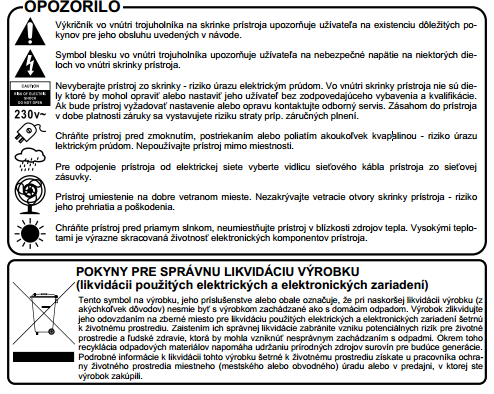 